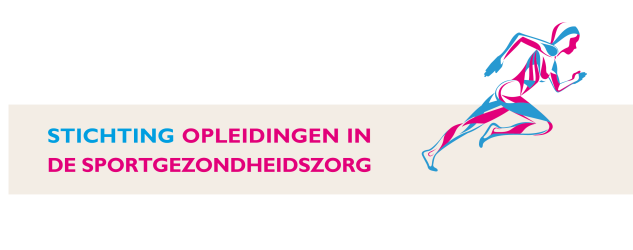 Programma Inspanningsastma: Lucht & Sport Docenten: 	Dhr. Dr. J.M.M. Driessen, sportarts (sportarts, CoE Amersfoort)	Dhr. Dr. N.H.T. ten Hacken (Longarts, UMC Groningen)Vrijdag 15 november 201909.00	-	09.30	uur	Ontvangst met koffie en thee09.30	-	10.00	uur	Opening cursus: Nick ten Hacken en Jean Driessen10.00	-	10.30	uur	Pathofysiologie inspanningsastma: Nick ten Hacken10.30 -	10.50	uur	Pauze10.50	- 	11.30	uur	Diagnostiek van inspanningsastma: 				-	Jean Driessen voor kinderen; en 				-	Nick ten Hacken voor volwassenen11.30	-	12.10	uur	Behandeling van inspanningsastma: 				-	Jean Driessen voor kinderen; en 				-	Nick te Hacken voor volwassenen12.10	-	13.10	uur	Lunch13.10 	-	14.30	uur	Ventilatoire beperking bij sport. 				Desaturatie bij maximale inspanning: Nick ten Hacken14.30	-	14.50	uur	Pauze14.50	-	15.30	uur	Bovenste luchtweg en benauwdheid: Jean Driessen15.30	-	15.50	uur	Pauze15.50	-	16.50	uur	Casuïstiek: Jean Driessen en Nick ten Hacken16.50	-	17.00	uur	Discussie/evaluatie/afsluiting